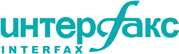 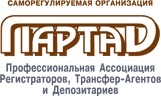 6-е ноября 2015 годаПрограмма семинара:Унификация форматов раскрытия информации о корпоративных действиях эмитентов. Дата и время проведения: 06 ноября 2015 г., с 14.00 до 16.30 Место проведения: Зал заседаний ПАРТАД. г. Москва, ул. Орджоникидзе, д. 11, стр.1АСпикеры: Мурашов Максим - Генеральный директор, СР-ДРАГа,Дубонос Павел – Председатель Правления ПАРТАД,Оленьков Дмитрий – Директор службы раскрытия информации, Интерфакс,Романенко Александр – Заместитель директора службы раскрытия информации, Интерфакс.Программа семинара:14.30 – 15.10Презентация форматов по обмену структурированными данными о корпоративных действиях эмитентов.Особенности, архитектура, принципы. 15.10 –  15.20Перерыв15.20 – 16.00Примеры реализации форматов. Услуги и сервисы по обмену информацией о корпоративных действиях.16.00 –  16.30Ответы на вопросы. 